Avant de commencer ce projet, je n'avais qu'une connaissance limitée de l'EEA et de ses applications dans le domaine de l'éducation. Cependant, à mesure que j'ai progressé dans le module, j'ai réalisé l'importance de cette approche en tant que processus structuré pour introduire et évaluer de nouvelles méthodes d'enseignement. Mon objectif de recherche est d’examiner comment les simulations de cas réels peuvent être intégrées de manière efficace dans les cours de marketing en ligne pour améliorer l'apprentissage.  Au cours de mon parcours, j'ai réalisé l'importance et la complexité de cette approche pour comprendre et résoudre les défis du monde réel auxquels sont confrontées les entreprises.En effet, l'intégration de simulations de cas réels dans les cours de marketing en ligne peut être extrêmement bénéfique pour les étudiants, car cela leur permet de mettre en pratique les concepts théoriques appris en classe. Ma réflexion sur cette question a été guidée par plusieurs considérations clés. Tout d'abord, j'ai examiné comment les simulations pourraient être utilisées pour reproduire des scénarios du monde réel, permettant aux étudiants de faire face à des défis et des décisions similaires à ceux rencontrés par les professionnels du marketing. Ensuite, j'ai exploré les différentes plateformes et outils disponibles pour créer des simulations interactives et engageantes, adaptées à un environnement d'apprentissage en ligne. J'ai également examiné comment ces simulations pourraient être intégrées de manière transparente dans le programme d'études, en les reliant aux objectifs d'apprentissage spécifiques du cours. Enfin, j'ai réfléchi à la manière dont les simulations pourraient être évaluées pour mesurer leur efficacité et leur impact sur l'apprentissage des étudiants, en prenant en compte des facteurs tels que l'engagement des étudiants, la compréhension des concepts clés et la capacité à appliquer ces concepts dans des situations réelles. En intégrant ces réflexions dans la conception de mon cours de marketing en ligne, j'ai pu créer une expérience d'apprentissage interactive et immersive qui a permis aux étudiants de développer des compétences pratiques et de mieux comprendre les concepts théoriques du marketing.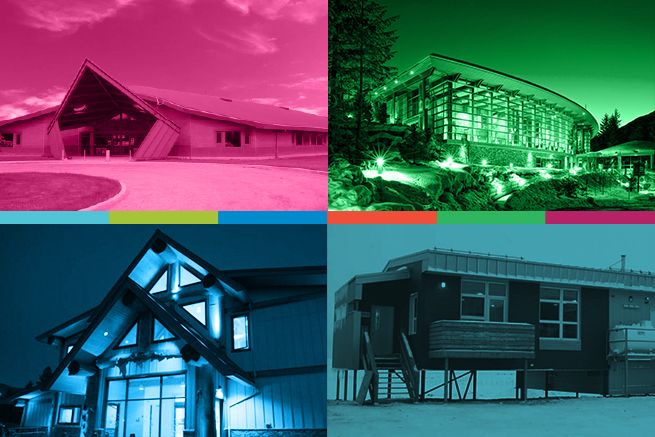 